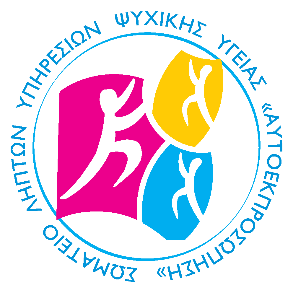 ΣΩΜΑΤΕΙΟ ΛΗΠΤΩΝ ΥΠΗΡΕΣΙΩΝ ΨΥΧΙΚΗΣ ΥΓΕΙΑΣ «ΑΥΤΟΕΚΠΡΟΣΩΠΗΣΗ»ΑΛΚΑΜΕΝΟΥΣ 8 & ΧΑΡΙΣΣΗΣ ΑΘΗΝΑ , Τ.Κ. 104 39ΤΗΛ.: 2108818946, FAX:2105245302e – mail:autoekprosopisi@pepsaee.grΑλεξανδρούπολη, 31/10/20192η ΕΝΗΜΕΡΩΣΗ3ο ΣΕΜΙΝΑΡΙΟ ΕΝΔΥΝΑΜΩΣΗΣ ΑΤΟΜΩΝ ΜΕ ΨΥΧΟΚΟΙΝΩΝΙΚΕΣ ΔΥΣΚΟΛΙΕΣ Αγαπητοί φίλοι,Το Σωματείο μας θα πραγματοποιήσει το μήνα Νοέμβριο του 2019 στην Αλεξανδρούπολη, την τρίτη ετήσια διήμερη συνάντηση προαγωγής της ψυχικής υγείας και ενδυνάμωσης ατόμων με ψυχοκοινωνικές δυσκολίες, σε συνέχεια των σεμιναρίων που είχαν πραγματοποιηθεί στην Άμφισσα το Δεκέμβρη του 2017 και στην Αθήνα τον περασμένο Ιανουάριο, μετά από πρόταση της Εταιρίας Κοινωνικής Ψυχιατρικής και Ψυχικής Υγείας Παναγιώτης Σακελλαρόπουλος  (Ε.Κ.Ψ.&Ψ.Υ. Π.Σακελλαρόπουλος) και του οργανισμού Mental Health Europe (M.H.E.). Η συνάντηση έχει προγραμματιστεί να διεξαχθεί το Σάββατο 30 Νοεμβρίου και την Κυριακή 1 Δεκεμβρίου 2019 στην αίθουσα συνεδριάσεων του Εμπορικού Επιμελητηρίου Ν. Έβρου Λ. Δημοκρατίας 307, στην Αλεξανδρούπολη. Οι εργασίες του σεμιναρίου θα διαρκέσουν από το πρωί του Σαββάτου μέχρι το μεσημέρι της Κυριακής. Θα προηγηθεί εκδήλωση υποδοχής την Παρασκευή 29 Νοεμβρίου, γι’ αυτό προτείνεται οι συμμετέχοντες να βρίσκονται στην Αλεξανδρούπολη μία ημέρα πριν την έναρξη των εργασιών. Το τελικό αναλυτικό πρόγραμμα θα σας κοινοποιηθεί στα μέσα Νοέμβρη. Στόχος μας είναι να συμβάλουμε στην ενδυνάμωση των ατόμων με ψυχοκοινωνικά προβλήματα στην Ελλάδα, στην ενεργητική συμμετοχή τους στις υπηρεσίες που λαμβάνουν και επιθυμούν να λαμβάνουν, στην υποστήριξη του κινήματος μας. Είναι σημαντικό να αποτελέσει το σεμινάριο χώρο και χρόνο συνάντησης, κινητοποίησης, γνωριμιών και επικοινωνίας χωρίς τη συνεχή παρουσία φροντιστών και επαγγελματιών ψυχικής υγείας. Στόχος είναι η διοργάνωση και διεξαγωγή ενός σεμιναρίου από τους λήπτες για τους λήπτες υπηρεσιών ψυχικής υγείας. Επιδίωξή μας είναι να πραγματοποιείται κάθε χρόνο μια αντίστοιχη συνάντηση και να αποτελέσει θεσμό στην προαγωγή της ψυχικής υγείας.Η παρουσία σας είναι σημαντική και περιμένουμε με χαρά τη συμμετοχή σας.Στο τέλος της επιστολής μπορείτε να βρείτε στοιχεία επικοινωνίας και τιμές που έχουμε εξασφαλίσει για εσάς από ξενοδοχεία της περιοχής, καθώς επίσης και τους συνδέσμους για τη δήλωση συμμετοχής/εγγραφής σας στο σεμινάριο, τη δήλωση μετακίνησης και τη δήλωση συμμετοχής σε γεύμα. Μη διστάσετε να επικοινωνήσετε για οποιαδήποτε διευκρίνιση ή βοήθεια.Στοιχεία Επικοινωνίας:email: peerseminar2019@gmail.comΤηλ: 25510-38178, εσωτερικό 2Κατσίκα ΧριστίναΤοπάλη ΝτίναΑκολουθεί το πρόγραμμα του Σεμιναρίου, ενημέρωση για τη μετακίνηση συμμετεχόντων στο σεμινάριο, τα στοιχεία των ξενοδοχείων και οι σύνδεσμοι για την εγγραφή και τη συμμετοχή σε γεύμα.Παρακαλούμε να συμπληρώσετε τις φόρμες μετακίνησης και συμμετοχής στο δείπνο του Σαββάτου μέχρι 15/11/2019.Υπάρχει δυνατότητα μετακίνησης των συμμετεχόντων με λεωφορείο, που θα ξεκινήσει από την Αθήνα στις 29/11/2019 το πρωί και θα αναχωρήσει από την Αλεξανδρούπολη την 1/12/2019 στις 12:00 το μεσημέρι. Για περισσότερες πληροφορίες και κρατήσεις θέσεων παρακαλώ συμπληρώστε την παρακάτω φόρμα: https://forms.gle/RKnAMyMd9eLtEMDVAΠΡΟΤΕΙΝΟΜΕΝΑ ΞΕΝΟΔΟΧΕΙΑ ΚΟΝΤΑ ΣΤΟ ΧΩΡΟ ΔΙΕΞΑΓΩΓΗΣ ΤΟΥ ΣΕΜΙΝΑΡΙΟΥΩκεανίς HotelΜονόκλινο: 45ευρώ (με πρωινό)Δίκλινο: 55ευρώ (με πρωινό)Το ξενοδοχείο Ωκεανίς βρίσκεται 3-4 λεπτά μακριά από το Επιμελητήριο Έβρου με τα πόδια (επισυνάπτεται ο χάρτης και το link του ξενοδοχείου αντίστοιχα). https://www.google.gr/maps/dir/%CE%A9%CE%BA%CE%B5%CE%B1%CE%BD%CE%AF%CF%82,+%CE%A0%CE%B1%CE%BB%CE%B1%CE%B9%CE%BF%CE%BB%CF%8C%CE%B3%CE%BF%CF%85,+%CE%91%CE%BB%CE%B5%CE%BE%CE%B1%CE%BD%CE%B4%CF%81%CE%BF%CF%8D%CF%80%CE%BF%CE%BB%CE%B7/%CE%95%CF%80%CE%B9%CE%BC%CE%B5%CE%BB%CE%B7%CF%84%CE%AE%CF%81%CE%B9%CE%BF+%CE%88%CE%B2%CF%81%CE%BF%CF%85,+%CE%9B%CE%B5%CF%89%CF%86%CF%8C%CF%81%CE%BF%CF%82+%CE%94%CE%B7%CE%BC%CE%BF%CE%BA%CF%81%CE%B1%CF%84%CE%AF%CE%B1%CF%82,+%CE%91%CE%BB%CE%B5%CE%BE%CE%B1%CE%BD%CE%B4%CF%81%CE%BF%CF%8D%CF%80%CE%BF%CE%BB%CE%B7/@40.8458869,25.8726494,17z/data=!3m1!4b1!4m13!4m12!1m5!1m1!1s0x14b21ca2ab9f05a7:0x270e856c0e179d96!2m2!1d25.8745905!2d40.8465855!1m5!1m1!1s0x14b21cbd4555a52d:0x75178fb7e2d04b71!2m2!1d25.8750817!2d40.8451156?hl=el http://hotelokeanis.gr/ΗΡΑ HotelΜονόκλινο: 35ευρώ (με πρωινό)Δίκλινο: 45ευρώ (με πρωινό) Το ξενοδοχείο ΗΡΑ βρίσκεται 4-5 λεπτά μακριά από το Επιμελητήριο Έβρου με τα πόδια (επισυνάπτεται ο χάρτης και το link του ξενοδοχείου αντίστοιχα). https://www.google.gr/maps/dir/%CE%9E%CE%B5%CE%BD%CE%BF%CE%B4%CE%BF%CF%87%CE%B5%CE%AF%CE%BF+%CE%89%CF%81%CE%B1,+%CE%9B%CE%B5%CF%89%CF%86%CF%8C%CF%81%CE%BF%CF%82+%CE%94%CE%B7%CE%BC%CE%BF%CE%BA%CF%81%CE%B1%CF%84%CE%AF%CE%B1%CF%82,+%CE%91%CE%BB%CE%B5%CE%BE%CE%B1%CE%BD%CE%B4%CF%81%CE%BF%CF%8D%CF%80%CE%BF%CE%BB%CE%B7/%CE%95%CF%80%CE%B9%CE%BC%CE%B5%CE%BB%CE%B7%CF%84%CE%AE%CF%81%CE%B9%CE%BF+%CE%88%CE%B2%CF%81%CE%BF%CF%85,+%CE%9B%CE%B5%CF%89%CF%86%CF%8C%CF%81%CE%BF%CF%82+%CE%94%CE%B7%CE%BC%CE%BF%CE%BA%CF%81%CE%B1%CF%84%CE%AF%CE%B1%CF%82,+%CE%91%CE%BB%CE%B5%CE%BE%CE%B1%CE%BD%CE%B4%CF%81%CE%BF%CF%8D%CF%80%CE%BF%CE%BB%CE%B7/@40.8457769,25.8756036,18z/data=!3m1!4b1!4m13!4m12!1m5!1m1!1s0x14b21c984bf53cf9:0x6b7478c5a4458274!2m2!1d25.878395!2d40.846352!1m5!1m1!1s0x14b21cbd4555a52d:0x75178fb7e2d04b71!2m2!1d25.8750817!2d40.8451156?hl=elhttps://hera-hotel-alexandroupoli.ibooked.gr/31DOORS HotelΜονόκλινο: 40ευρώ (με πρωινό)Δίκλινο: 50ευρώ (με πρωινό)Τρίκλινο: 60ευρώ (με πρωινό)Το ξενοδοχείο 31DOORS βρίσκεται 9-10 λεπτά μακριά από το Επιμελητήριο Έβρου με τα πόδια (επισυνάπτεται ο χάρτης και το link του ξενοδοχείου αντίστοιχα). https://www.google.gr/maps/dir/31+Doors+Hotel,+%CE%9B%CE%B5%CF%89%CF%86.+%CE%94%CE%B7%CE%BC%CE%BF%CE%BA%CF%81%CE%B1%CF%84%CE%AF%CE%B1%CF%82+422,+%CE%91%CE%BB%CE%B5%CE%BE%CE%B1%CE%BD%CE%B4%CF%81%CE%BF%CF%8D%CF%80%CE%BF%CE%BB%CE%B7+681+31/%CE%95%CF%80%CE%B9%CE%BC%CE%B5%CE%BB%CE%B7%CF%84%CE%AE%CF%81%CE%B9%CE%BF+%CE%88%CE%B2%CF%81%CE%BF%CF%85,+%CE%9B%CE%B5%CF%89%CF%86%CF%8C%CF%81%CE%BF%CF%82+%CE%94%CE%B7%CE%BC%CE%BF%CE%BA%CF%81%CE%B1%CF%84%CE%AF%CE%B1%CF%82,+%CE%91%CE%BB%CE%B5%CE%BE%CE%B1%CE%BD%CE%B4%CF%81%CE%BF%CF%8D%CF%80%CE%BF%CE%BB%CE%B7/@40.8447308,25.8693228,17z/data=!3m1!4b1!4m13!4m12!1m5!1m1!1s0x14b21d227d80a953:0x1b238d5a480a245d!2m2!1d25.8679737!2d40.844585!1m5!1m1!1s0x14b21cbd4555a52d:0x75178fb7e2d04b71!2m2!1d25.8750817!2d40.8451156?hl=elhttps://31doorshotel.com/el/ERIKA HotelΜονόκλινο: 60ευρώ (με πρωινό)Δίκλινο: 80ευρώ (με πρωινό)Τρίκλινο: 100ευρώ (με πρωινό)Το ξενοδοχείο ERIKA βρίσκεται 5 λεπτά μακριά από το Επιμελητήριο Έβρου με τα πόδια (επισυνάπτεται ο χάρτης και το link του ξενοδοχείου αντίστοιχα). https://www.google.gr/maps/dir/Hotel+ERIKA,+%CE%91%CE%BB%CE%B5%CE%BE%CE%B1%CE%BD%CE%B4%CF%81%CE%BF%CF%8D%CF%80%CE%BF%CE%BB%CE%B7+681+00/%CE%95%CF%80%CE%B9%CE%BC%CE%B5%CE%BB%CE%B7%CF%84%CE%AE%CF%81%CE%B9%CE%BF+%CE%88%CE%B2%CF%81%CE%BF%CF%85,+%CE%9B%CE%B5%CF%89%CF%86%CF%8C%CF%81%CE%BF%CF%82+%CE%94%CE%B7%CE%BC%CE%BF%CE%BA%CF%81%CE%B1%CF%84%CE%AF%CE%B1%CF%82,+%CE%91%CE%BB%CE%B5%CE%BE%CE%B1%CE%BD%CE%B4%CF%81%CE%BF%CF%8D%CF%80%CE%BF%CE%BB%CE%B7/@40.8448941,25.8738697,17z/data=!3m1!4b1!4m13!4m12!1m5!1m1!1s0x14b21c977dfa4565:0x22f69db2389bd684!2m2!1d25.877185!2d40.844661!1m5!1m1!1s0x14b21cbd4555a52d:0x75178fb7e2d04b71!2m2!1d25.8750817!2d40.8451156?hl=elhttps://hotelerika.gr/en/Στους παρακάτω συνδέσμους θα χρειαστεί να δηλώσετε τη συμμετοχή σας στο σεμινάριο, μέσω της φόρμας που θα σας εμφανιστεί, καθώς και στις παράλληλες εκδηλώσεις. Συμμετοχή στο Σεμινάριο:https://forms.gle/Af6kxuuKjZzge3oW9 Συμμετοχή σε δείπνο στην ταβέρνα Ταμάμ (τιμή κατ´ άτομο 12€): https://forms.gle/aReJZzfqsC7BLihB6 ΠρόγραμμαΠρόγραμμαΠαρασκευή 29 Νοεμβρίου 2019 Παρασκευή 29 Νοεμβρίου 2019 20:00Εκδήλωση υποδοχής, ξενάγηση και ελαφρύ γεύμα στο Εθνολογικό Μουσείο Θράκης(14ης Μαΐου 63, Αλεξανδρούπολη)Σάββατο 30 Νοεμβρίου 2019 Σάββατο 30 Νοεμβρίου 2019 9:00-9:30Εγγραφές9:30-10:00Έναρξη Σεμιναρίου – Χαιρετισμοί 10:00-12:00Θέμα 1ο: Σημεία τριβής μεταξύ Δικαιωμάτων και Δικαστικής Συμπαράστασης12:00-12:30Διάλειμμα12:30-14:30Θέμα 2ο: Ο ρόλος των υπηρεσιών ψυχικής υγείας και των μονάδων ψυχοκοινωνικής αποκατάστασης στη διαδικασία της ανάρρωσης. Η σημασία της ενδυνάμωσης και της ελεύθερης έκφρασης στο πλαίσιο των παρεχόμενων υπηρεσιών. 14:30-15:00Ελαφρύ γεύμα στο χώρο του σεμιναρίου15:00-17:00Θέμα 3ο: Η Επαγγελματική Αποκατάσταση των ατόμων με ψυχοκοινωνικές δυσκολίες20:00Δείπνο στην ταβέρνα Ταμάμ (Εμπορίου & Βιζύης γωνία, Αλεξανδρούπολη)Κυριακή 1 Δεκεμβρίου 2019 Κυριακή 1 Δεκεμβρίου 2019 09:00-11:00Συζήτηση – Συμπεράσματα 11:00-12:00Επίσκεψη στο Πρόγραμμα Προ & Επαγγελματικής Κατάρτισης σε Αγροτικές Καλλιέργειες